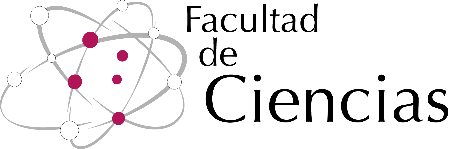 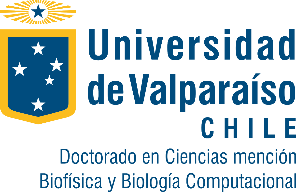 PROYECTO DE TESIS DE DOCTORADODoctorado en Ciencias, mención Biofísica y Biología ComputacionalFacultad de CienciasUniversidad de ValparaísoI. INFORMACIÓN GENERAL.I.1 Título:I.2 Nombre:I.3 Proyecto de tesis de: Doctorado en Ciencias mención Biofísica y Biología ComputacionalI.4 Tutor de Tesis:I.5 Co-tutor de tesis:I.6 Duración del proyecto:I.7 Lugar de realización:I.8 Compromiso del tutor de tesis y tutor de tesis alternativo (co-tutor):“El tutor de tesis acepta la responsabilidad de supervisar científicamente el presente proyecto y de proveer información pertinente al avance de este a petición del Comité de Postgrado. En caso de que el Tutor de tesis se ausente del país, o por otra razón de orden mayor, el tutor de Tesis alternativo (Co-tutor) acepta las responsabilidades mencionadas anteriormente”Nombre y firma Director de TesisII RESEÑA BIBLIOGRÁFICA DEL TESISTA:II.1 Nombre:II.2 Fecha de nacimiento:II.3 Educación:Título Profesional:Grado Académico:II.4 Experiencia Profesional:Participación en proyectos de investigaciónBecas y PremiosII.5 Publicaciones:II.6 Presentaciones a congresos.III EXPOSICIÓN GENERAL DEL PROYECTO(Esta sección se puede escribir en inglés o español. Usar interlineado simple. Si lo desea, puede colocar las figuras en un anexo)TÍTULO DEL PROYECTOIII.1 RESUMEN (máx. 500 palabras)III.2 ANTECENDENTES BIBLIOGRAFICOS (máx. 5 páginas):III.3 HIPÓTESIS Y OBJETIVOS (1 página)Hipótesis:Objetivo General:Objetivos Específicos:III.4 ESTRATEGIA EXPERIMENTAL Y METODOLOGIAS (máx. 5 páginas)III.5 PLAN DE TRABAJO (1 página)III.6 TRABAJO ADELANTADO (máx. 3 páginas):III.7 RECURSOS MATERIALES Y FINANCIAMIENTO (máx. 2 páginas):III.8 REFERENCIAS: